Beispielaufgaben 2016  Mathematik Aufgabe 1: Stochastik                                                                                                         Sammeln, Strukturieren und Interpretieren von DatenPaul hat am Samstag in der Bibliothek ein Buch ausgeliehen. Er darf es drei Wochen behalten. Am ersten Tag hat er 41 Seiten gelesen, am Sonntag schafft er 25 Seiten, am Montag 49, am Dienstag 37, am Mittwoch bringt er es sogar auf 64 Seiten, am Donnerstag auf 12 Seiten und am Freitag liest er 24 Seiten.Wird Paul es bei dieser Lesegeschwindigkeit schaffen, sein 1124 Seiten dickes Buch termingerecht zu beenden? Kannst du ihn beruhigen oder ihm einen Ratschlag geben? Schreibe die Rechnungen auf, die du lösen musstest, um zu deiner Antwort zu kommen.________________________________________________________________________________________________________________________________________________________________________________________________________________________________________________________________________________________________________________________________________________________________________________________________________________________________________________________________________________________________________________________________________________________________________________Schau dir das Diagramm unten an.Was wird hier dargestellt?………………………………………………………………………………………………………………………………………………………………………………………………………………………………..…………………………………………………………………Wer bekommt am meisten und wie viel?…………………………………………………………………………………………………………………………………………………Welche Erklärung könnte es für Philippe geben?…………………………………………………………………………………..……………………………………………………………Versetze dich in Damiens Situation. Welche Argumente könntest du vorbringen, um eine Erhöhung bei deinen Eltern zu beantragen?…………………………………………………………………………………………………………………………………………………………………………………………………………………………………………………………………………………………………………………………………………………………………………………………………….………………………………………………..KombinatorikWie viele 4-stellige Zahlen können mit den Ziffern 1, 2, 3, 4 gebildet werden, wenn in einer Zahl jede Ziffer nur einmal vorkommen darf? Notiere deine Überlegungen und antworte mit einem vollständigen Satz.___________________________________________________________________________________________________________________________________________________________________________________________________WahrscheinlichkeitMale in jede Tasche so viele (rote/grüne) Kugeln, dass der Inhalt zu dem Satz passt! Es sollten immer 6 Kugeln in jedem Beutel sein.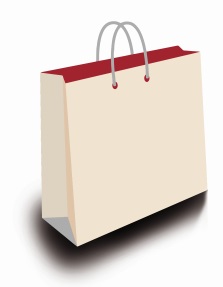 Es ist sicher, dass eine rote 				Es ist möglich, dass eine		Kugel gezogen wird.					grüne Kugel gezogen								wird.Es ist unwahrscheinlich, dass				Es ist unmöglich, dass eineeine rote Kugel gezogen wird.				rote Kugel gezogen wird.(Bild: 61404850_C_Fenton-Fotolia.com - angelehnt an: Der Spectra-Ordner zur Stochastik, Spectra-Verlag)Aufgabe 2: GeometrieKlassifizierung von Winkelarten, Figuren und KörpernDie WinkelErstelle eine Tabelle mit den unterschiedlichen Winkelarten, die du kennst.Ordne die auf der Zeichnung benannten Winkel richtig in die Tabelle ein.Miss Winkel 2 und leite ab, wie groß Winkel 1, Winkel 3 und Winkel 4 ist. Du darfst diese nicht messen! Erkläre deine Überlegungen.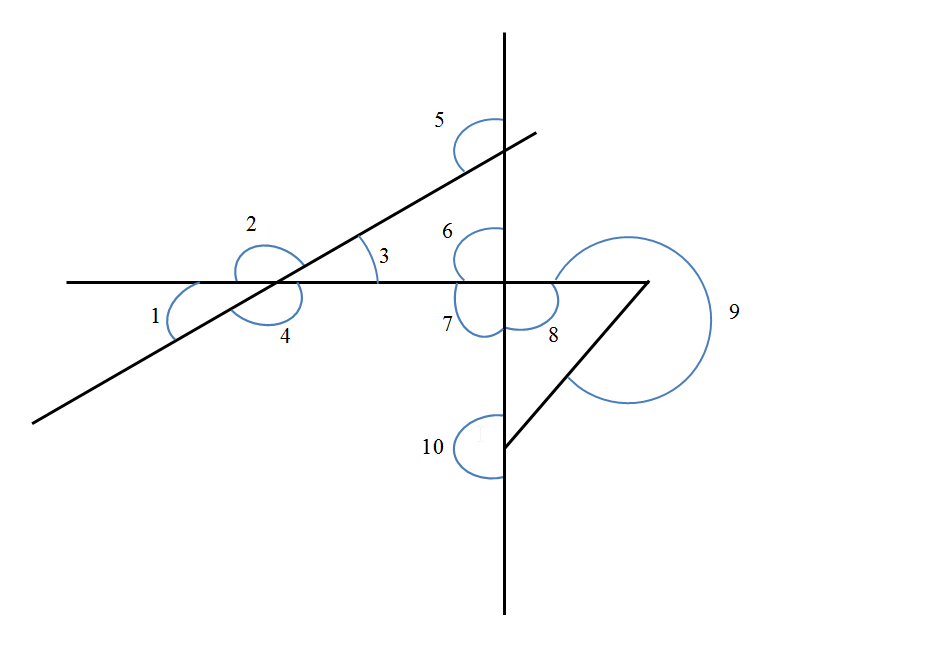 Meine Überlegungen:____________________________________________________________________________________________________________________________________________________________________________________________________________________________________________________________Die ViereckeBenenne die Vierecke. In jeder der beiden Reihen befindet sich ein Eindringling. Streiche ihn weg und begründe deine Wahl. Achtung, vielleicht gibt es mehrere Möglichkeiten.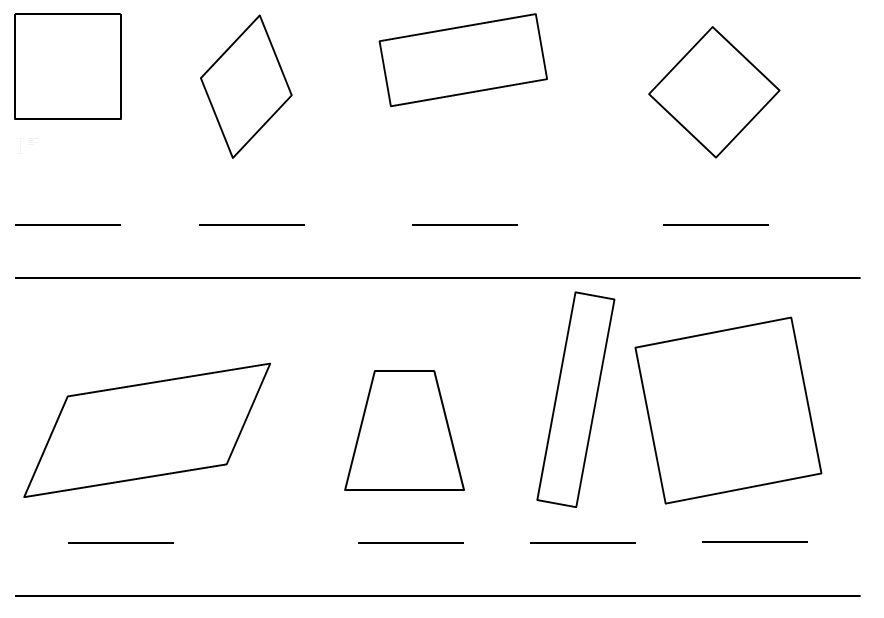 Beantworte die folgenden Fragen:Ist jedes Rechteck auch ein Parallelogramm?Ja  /  Nein, weil …………………………………………………………………………………………………………Darf man zu jedem Quadrat auch Raute sagen?Ja  /  Nein, weil …………………………………………………………………………………………………………Vervollständige diese Übersicht der geometrischen Körper!Vervollständige, um die vorgegebene Form zu erhalten. Nutze die passenden Instrumente und lasse alle Hilfslinien sichtbar.Zeichne ein Quadrat, wenn dies eine Seite ist.Zeichne ein gleichseitiges Dreieck. Eine Seite ist vorgezeichnet.Würfel- und QuadernetzeStreiche alle Netze durch, die sich nicht zu einem Würfel falten lassen. Begründe deine Antwort.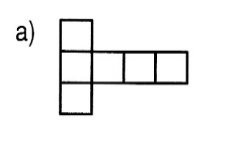 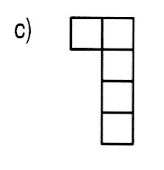 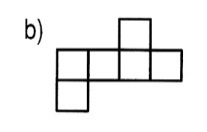 ______________________________________________________________________AbbildungenSpiegle die Figur an der Spiegelachse a.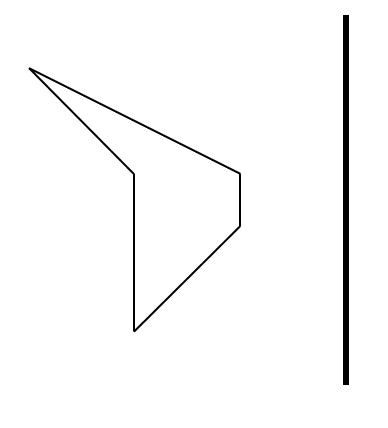 Aufgabe 3: Arithmetik                                                   Schreibe die diktierte Zahl !_____________		_____________		__________________________		_____________		_____________Teilbarkeitsregeln Die folgenden 4 Zahlen sind vorgegeben  ==> 2263  -  2665  -  2280 -  2896Welche dieser Zahlen passen zu folgenden Aussagen:Ist teilbar durch 5, aber nicht durch 4	 _________, denn ____________________________________________________________________________________________Ist teilbar durch 4, aber nicht durch 5	 _________, denn______________________________________________________________________________________________Nenne eine Zahl, die gleichzeitig Vielfaches von 7, 4 und 3 ist! 	__________Wie hast du gerechnet?____________________________________________________________________________________________________________________________Schätze das Resultat und kreise es ein!61 X 99,8	==>		600	5800	60	590	6100	600030 X 0,302	==> 		90	9	30	320	300	90,6Verbinde die Rechengeschichte mit der passenden Rechenoperation !Welche Zahlen sind am Zahlenstrahl eingezeichnet?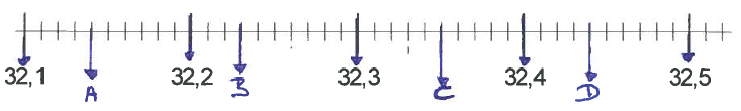 Vervollständige die Tabelle mit den fehlenden Angaben!Wer erreicht das beste Resultat? Schreibe deinen Rechenweg auf!Antwortsatz: ___________________________________________________________________Setze jeweils das korrekte Zeichen! ( > ; < ; = )Schau dir folgenden Kassenzettel genau an. Wie viel könnte ein Ordner gekostet haben? Gib 2 verschiedene Möglichkeiten an! Tipp: Es gibt mehrere Lösungen.Schreibe deine Überlegungen und deine Rechnungen Schritt für Schritt auf!Möglichkeit 1:						   Möglichkeit 2:________________________________________________________________________________________________________________________________________________________________________________________________________________________________________________________________________________________________________________________________________________________________________________________________________________________________________________________________________________________________________________________________________________________________________________________________________________________________________________________________________________________________________________________________________________________________________________________Teile deine Antwort durch einen klaren Lösungssatz mit!________________________________________________________________________________________________________________________________________________________Angelehnt an: CEB (Certificat d’études de base) der Fédération Wallonie-Bruxelles « Nombres et opérations » 2014Rechne schriftlich!Multiplikation : 37,4  50,4=Schätze zunächst das Resultat und rechne dann schriftlich!Schätzung: ______________________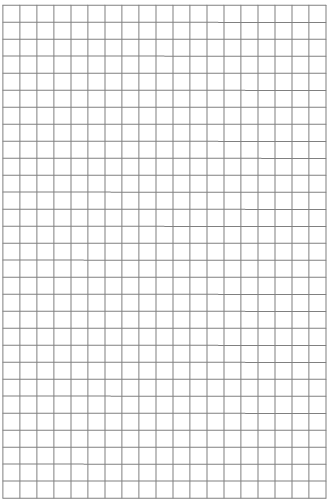 Beobachte und überlege! Beantworte dann die unten stehende Aufgabe!				4  2  8			              3  2				______				8  5  6			   1  2  8  4  			_____________		               1   3  6  9  6	In der schriftlichen Rechnung ersetze ich die 32 durch die 33. Wie verändert sich die 	Antwort? Kreuze an!13 696 + 1 =13 696 + 428 =13 696 + 856 =13 696 + 1284 =Division : 666,36 : 27 = Schätze zunächst das Resultat und rechne dann schriftlich!Schätzung: ______________________Rechne im Kopf!Berechne und vereinfache deine Antwort soweit möglich!  +    =					  -    =  +    =					  -    =Löse die folgende Übung, indem du eine passende Skizze dazu zeichnest.  :  3  = Bauer bei der Apfelernte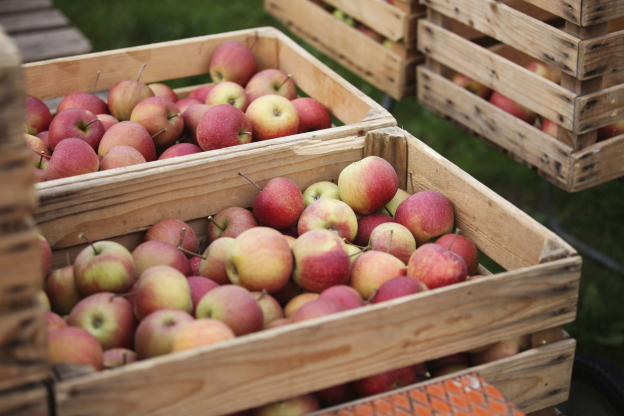 1 Kiste enthält 20 kg Äpfel(45478183_C_Cmon-Fotolia.com)Heute hat Bauer Konrad mit seinen Helfern 3600 kg Äpfel geerntet. Ein Drittel aller Äpfel sind Tafeläpfel, ein Neuntel Maigold, die Hälfte Golden Delicious. Der Rest sind Glockenäpfel. Stelle diese Angaben in der Tabelle dar!Schreibe deinen Rechenweg auf!______________________________________________________________________________________________________________________________________________________________________________________________________________________________________________________________________________________________________________________________________________________________________________________________________________________________________________________________________________________________________Aufgabe 4: Größen und MessenVervollständige die Tabelle der Längenmaße und trage dann folgende Maße ein: 1500 m  -  23 cm   -  0,5 cm !Vervollständige die Skala der beiden Messbecher!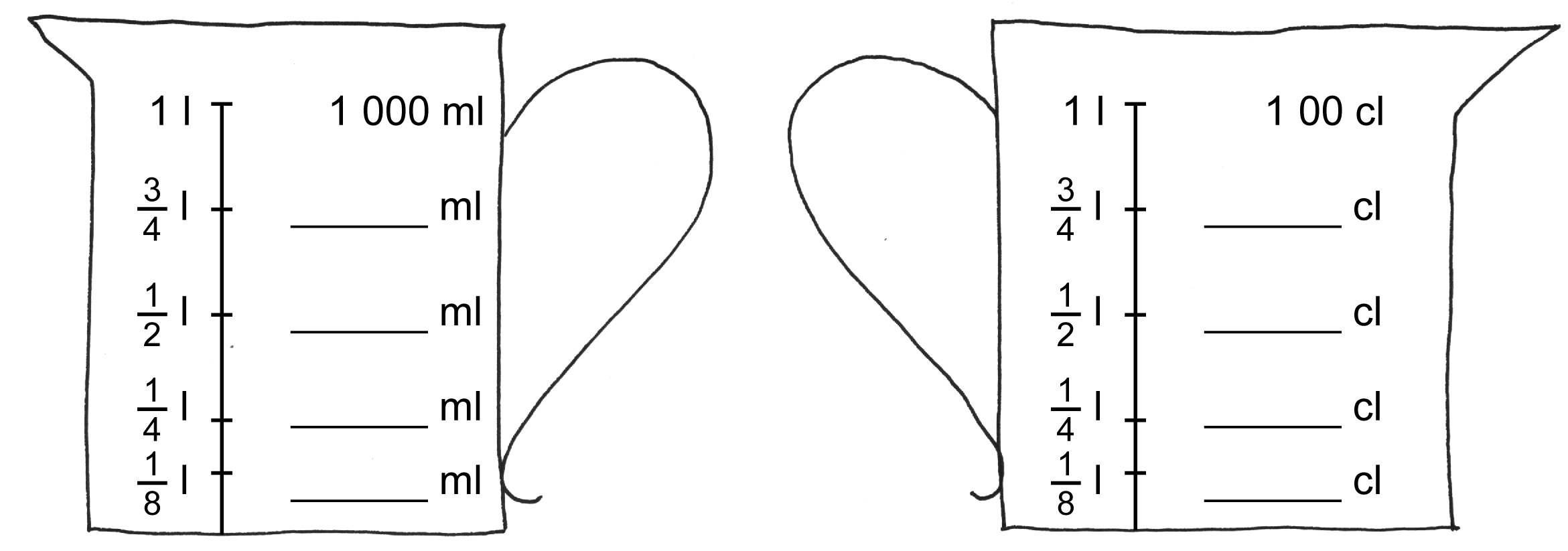 Welche Einheit wählst du aus, umden Fußboden deines Zimmers auszumessen: ____________die Fläche eines Ackers, der 200 m lang und 150 m breit ist, zu messen: _______den Inhalt eines Tischaquariums zu messen: ____________die Länge der Strecke von Eupen nach Brüssel anzugeben: ____________die Zeit, die durchschnittlich ein Lied dauert, anzugeben: ____________das Gewicht eines Elefanten zu schätzen: ____________Kinobesuch in AachenLisa möchte am Mittwoch mit ihren beiden Freundinnen nach Aachen ins Kino. Die Mädchen treffen sich in Eupen und wollen dann mit dem Bus nach Aachen, wo sie am Elisenbrunnen aussteigen werden. Von dort ist das Kino nur 5 Minuten zu Fuß entfernt. Die Filmvorstellung beginnt um 15.15 Uhr, die Mädchen müssen allerdings noch ihre Eintrittskarten und eine Tüte Popcorn kaufen. Hierfür planen sie 10 Minuten Zeit ein.Schau auf dem Busfahrplan nach, wann die drei Freundinnen am Bushof in Eupen den Bus nehmen sollten, um zeitig für die Vorstellung im Kino zu sein. Begründe deine Wahl.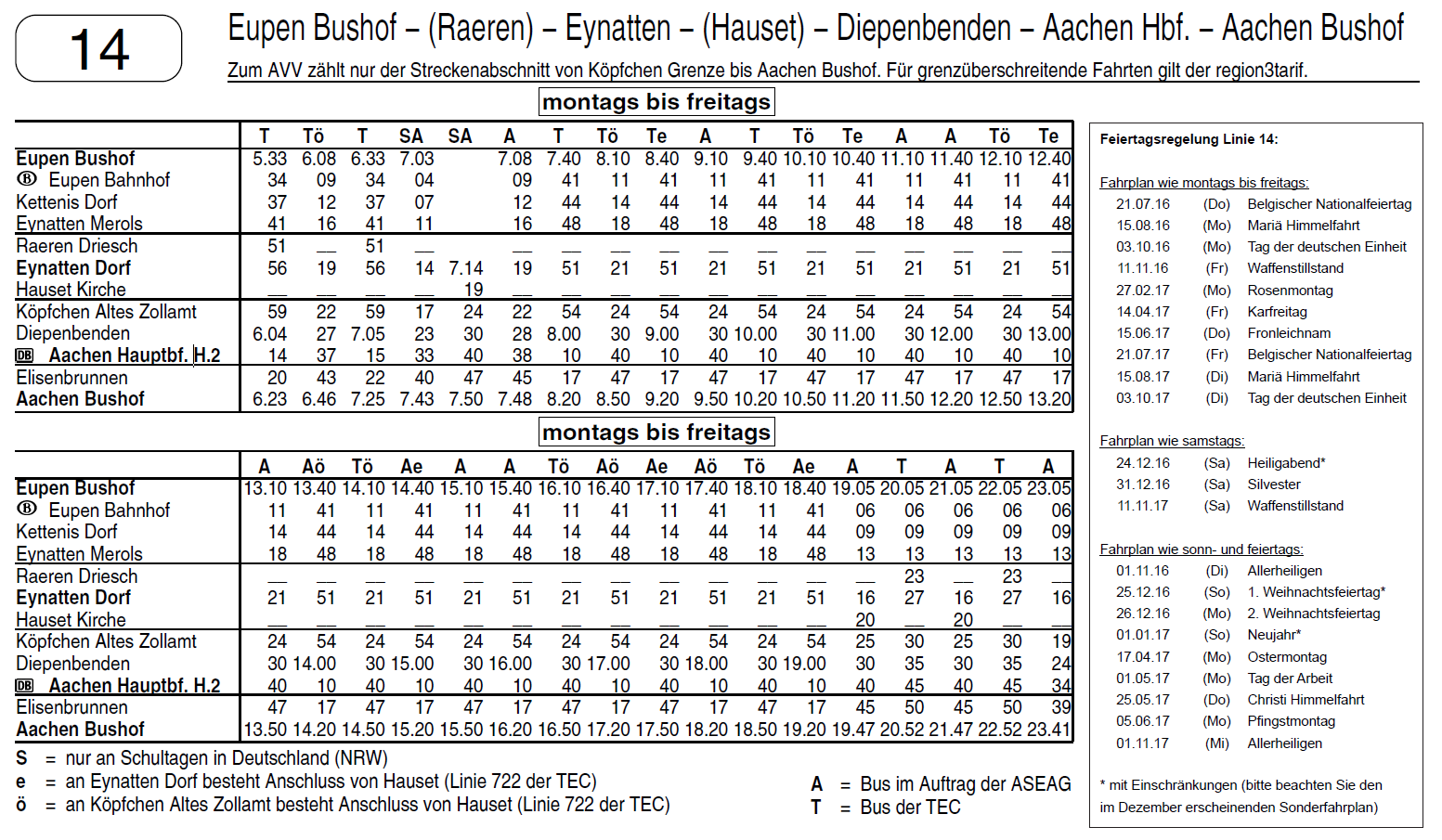 (https://www.aseag.de/fileadmin/user_upload/documents/Linienfahrplaene/014_avv.pdf)________________________________________________________________________________________________________________________________________________________________________________________________________________________________________________________________________________________________________________Berechne!Vervollständige die fehlenden Angaben in der Tabelle. Notiere deine Rechenwege.Dekorationsdose:Die unten abgebildete Schachtel soll als Dekorationsartikel in einem Schaufenster genutzt werden. Hierzu sollen alle Oberflächen der Dose mit buntem Papier beklebt werden. Wie viel Papier wird benötigt?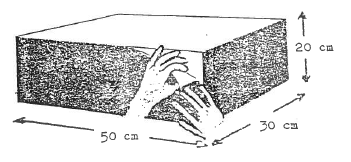 Schreibe deinen Rechenweg auf!____________________________________________________________________________________________________________________________________________________________________________________________________________________________________________________________________________________________Antwortsatz:_____________________________________________________________Zeichne mit dem passenden Material!2 Rechtecke, deren Flächeninhalt jeweils 24 cm² beträgt. Einen Kreis, dessen Radius 3 cm beträgt.Ein Parallelogramm, dessen Umfang 13 cm beträgt.Cédric sieht die Werbung hierunter. Er träumt seit längerem von einem neuen Fahrrad und hat bereits 420,- Euro gespart. Seine Eltern haben ihm eine Beteiligung von 100,- Euro am Kauf eines neuen Rades versprochen.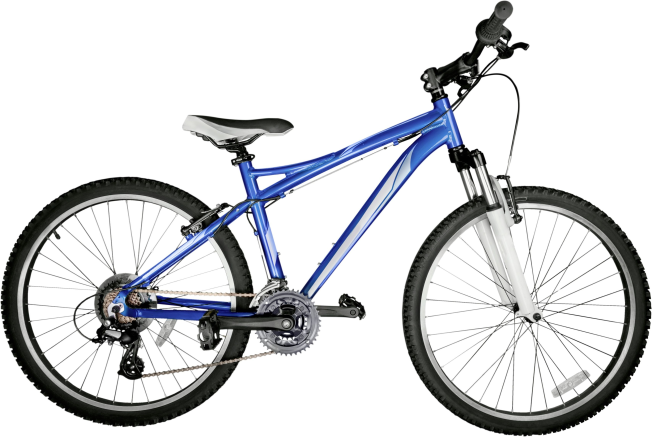 (96478630_C_BillionPhotos.com-Fotolia.com)Wird Cédric sich seinen Wunsch bereits erfüllen können? Welchen Kaufweg rätst du Cédric, die direkte Zahlung der Gesamtsumme oder den Finanzkauf in 12 monatlichen Raten?Schreibe deinen Rechenweg und deine Überlegungen auf!___________________________________________________________________________________________________________________________________________________________________________________________________________________________________________________________________________________________________________________________________________________________________TabelleTabelleTabelleTabelleKörperNameAnzahl und FlächenAnzahl KantenAnzahl Ecken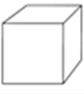 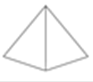 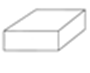 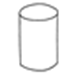 90 Schüler und 10 Erwachsene nehmen an einem Ausflug teil. Der Ausflug kostet 20 Euro pro Person. Wie viel kostet der gesamte Ausflug?90 + (20 X 10)90 Schüler und 10 Erwachsene nehmen an einem Ausflug teil. Der Ausflug kostet 20 Euro pro Person. Wie viel kostet der gesamte Ausflug?(90 + 10) X 20Ein Schüler besitzt insgesamt 90 Panini-Bilder. Von seiner Großmutter erhält er noch 20 Pakete mit je 10 Bildern. Wie viele Bilder hat er jetzt?(90 + 10) : 20In einer Dose findet ein Kind 90 rote und 10 grüne Bausteine. Damit möchte es Türme von jeweils 20 Bausteinen bauen. Wie viele Türme kann es bauen?(90 – 20) : 10A =C =D =Dezimalzahl.....0,25..........Bruch..........Prozent..........50 %.....NameAnzahl richtiger AntwortenRechenwegHeinz9 von 15Noah13 von 20125015200,80,30,1250,2Papierwaren IznogoodPfirsichweg 0070358 Eichen034/2598713589Papierwaren IznogoodPfirsichweg 0070358 Eichen034/2598713589Papierwaren IznogoodPfirsichweg 0070358 Eichen034/2598713589MengeArtikelPreis2Kugelschreiber  4,403Bleistift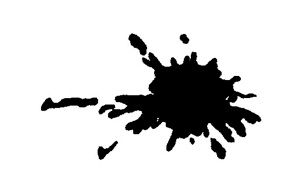   3,301Zeichenpapier4,601Buch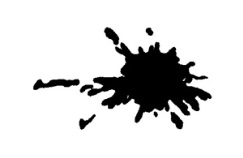 2OrdnerTOTAL32,90Wir bedanken uns für Ihren Besuch.Wir bedanken uns für Ihren Besuch.Wir bedanken uns für Ihren Besuch.14 + 3,3 =7 – 2,5 =45 x 9 =1,2 : 4 =2,4 + 1,103 =6,3 – 0,02 =3,8 x 100 =38,4 : 10 =2,8 + 5,32 =4,6 – 0,065 =87 x 101 =22 x 99 =ApfelsorteGewichtAnzahl Kisten………………m………………Form/FigurMaßeUmfangFlächeninhaltVolumenRechteckLänge: 8 cmBreite: 6 cm…………Quadrat…………25 cm²DreieckSeite: 4 cmHöhe: 2 cm……WürfelSeite: 5 cm……